         Polska Szkoła Dokształcająca im. Z. Herberta w Copiague, Nowy Jork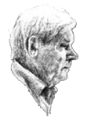 Biuletyn nr 2Zapraszamy Państwa do udziału w bankiecie jubileuszowym z okazji 35-lecia istnienia naszej szkoły. Bilety w cenie 150 dol. za osobę można kupić w naszej szkole lub zarezerwować pod nr tel. 631-943-4115. Jeszcze też można zamówić ogłoszenie lub dać reklamę w naszym Albumie Jubileuszowym. Szczegóły na naszej szkolnej stronie internetowej: www.polskaszkolacopiagueli.org w zakładce 'Ogloszenia szkolne'.Dziękujemy za zamówienie zdjęć klasowych. Zdjęcia będą gotowe do odbioru w grudniu. Dziękujemy państwu Katarzynie i Krzysztofowi Ruszczyk za współpracę!Trochę statystyki. Do naszej szkoły w bieżącym roku szkolnym uczęszcza 431 uczniów od klasy 0 do 3 liceum. Cieszymy sie, ze mamy tylu chętnych i dziękujemy Państwu za powierzenie nam swoich pociech! Mamy rekordową liczbę 28 uczniów w klasie 1 liceum. W ślubowaniu pierwszaków wzięło udział 50 uczniów. Do egzaminu WLCE 2023 (dawniej LOTE) przystąpiło 57 naszych absolwentów.Przypominamy jednocześnie, ze wszyscy musimy pilnować dyscypliny w oparciu o  regulamin szkolny i współpracować ze sobą. Uczniów można odbierać najpóźniej na 15 min. przed zakończeniem zajęć (małe drzwi przy biurze szkoły). Uczniowie, którzy sie spóźnią oraz rodzice, którzy chcą załatwić sprawy z dyrektorem proszeni są o wchodzenie drzwiami przy biurze szkoły (nie głównym wejściem do szkoły). Prosimy, aby załatwiać wszystkie sprawy z nauczycielami po zajęciach przy odbiorze dziecka lub przez telefon (tylko nie w czasie zajęć) czy na e-mail. Prosimy nie wchodzić z uczniami na początku zajęć kiedy nauczyciel rozpoczyna zajęcia. Z góry dziękuję za respektowanie zasad.Czeka nas zima i przypominamy, ze drzwi do szkoły otwieramy w piątki o godz. 17.25, a w soboty o godz. 8.25 (poranna zmiana) oraz o godz.11.55 (popołudniowa zmiana). Na zajęcia uczniowie mogą mieć tylko mały ' snack' (mamy różne alergie) i wodę do picia.Dziękujemy Paniom z Komitetu Rodzicielskiego za pomoc i zorganizowanie jesiennej loterii dla uczniów. 1-2 grudnia – kolejna akcja – zakupy świąteczne dla całej rodziny!Na koniec chciałbym wszystkim wyrazić swoją wdzięczność za 25 lat pracy w naszej szkole jako nauczyciel, a teraz dyrektor. Czerpię z tej pracy wiele satysfakcji, a osiągnięcia i sukcesy uczniów przynoszą mi zawsze wiele radości!W imieniu grona pedagogicznego i pracowników szkoły życzę Państwu i wszystkim naszym uczniom udanego Święta Dziękczynienia!     Dorota Bakuła, dyrektor  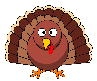 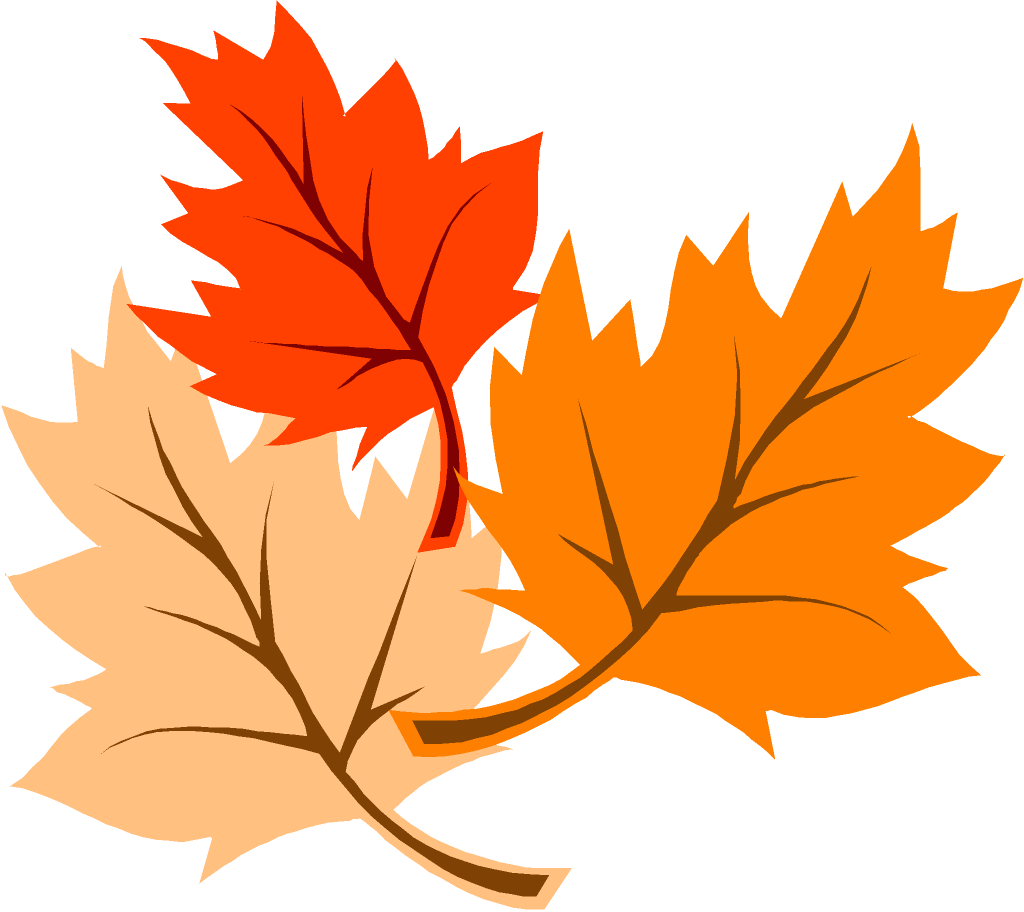 